Муниципальное бюджетное дошкольное образовательное учреждение детский сад №3 «Алёнушка»«Оригами  -  одно из средствразвития мелкой   моторики  рукидетей дошкольного возраста»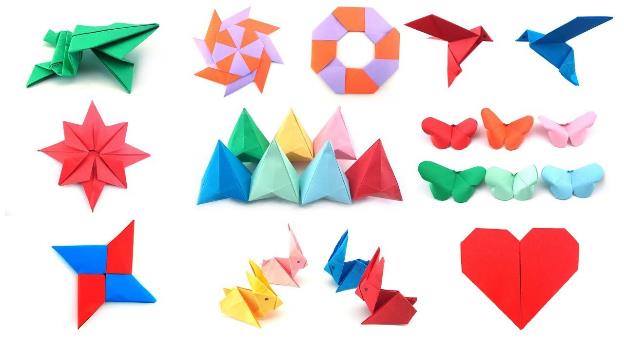 Подготовила Стародубцева Г.П.История развития искусства оригами неразрывно связана с появлением и распространением бумаги. Бумага была известна китайцам задолго до нашей эры. Археологи утверждают, что в третьем - четвертом веках до нашей эры уже находят материалы, которые можно рассматривать как бумагу. Официальной датой «появления» бумаги в Китае считается 105 год нашей эры, когда чиновник Цай Лунь сделал официальный доклад императору о существовании такой технологии. Китайцы ревностно хранили секрет изготовления бумаги: технологию ее производства было запрещено вывозить за границу. В третьем веке бумага "двинулась" к берегам Японии через Корею. Этому способствовали интенсивные отношения двух государств.Бумага, сделанная ручным способом, была изысканным и ценным материалом, который использовался в особых случаях, главным образом в религиозных церемониях. Оригами, как форма развлечения, не практиковалась в древние времена, когда бумага была дефицитом и, следовательно, очень ценилась. Оригами, которое только складывали и не резали, впервые изобрели в период Муромачи (1333-1568 гг.).Сейчас в оригами используют только небольшие надрезы. Современное оригами отличается от вырезания из бумаги, бумажной архитектуры и кумигами (собирание бумаги).Настоящее революционное развитие оригами началось только после второй мировой войны, главным образом благодаря усилиям всемирно признанного теперь мастера Аниры Йошизава он изобрел сотни новых, ранее неизвестных фигурок. Он не только доказал, что искусство складывания может быть авторским, но и способствовал его "широчайшему распространению. С помощью изобретенных им несложных знаков процесс складывания любого изделия оказалось возможным представить в виде серии рисунков-чертежей. Навыки игры удавалось фиксировать и передавать другим людям. С условными знаками мастера Йомозавы можно столкнуться в любой профессионально изданной книге по оригами.Конструирование из бумаги и других материалов является сложным видом конструирования в детском саду. Впервые дети знакомятся с ним в средней группе.При конструировании из бумаги уточняются знания детей о геометрических плоскостях фигурок, понятие о стороне, углах, центре. Ребята знакомятся с приемами видоизменения плоских форм путем сгибания, складывания, разрезания, склеивания бумаги, в результате чего появляется новая объемная форма. Эта работа позволяет детям проявлять свои творческие способности, приобрести новые изобретательные навыки. Для конструктивных работ, как правило, используются готовые формы, соединяя которые дети получают нужное изображение.При помощи оригами развивается мелкая моторика, тренируются пальчики рук.Развитие речи детей тесно связано с состоянием мелкой моторики рук. Тренировка пальцев рук у детей стимулирует умственное развитие и способствует выработке основных элементарных умений, таких, как одевание и раздевание, застегивание и расстегивание пуговиц, манипулирование лодками, ножницами. Тренировка пальцев подготавливает руку к письму. Движение кисти, пальцев становятся точными и координированными.Учеными было замечено, что систематическая работа по тренировке тонких движений пальцев наряду со стимулирующим влиянием на развитие речи является мощным средством повышения работоспособности коры головного мозга, у детей улучшаются память, внимание, слух, зрение.Известно, что у некоторых детей с расстройствами речи наблюдается в разной степени выраженная общая моторная недостаточность, а также отклонения в развитии тонких движений пальцев рук. Это проявляется в виду расстройств сосания, глотания, жевания, физиологического дыхания в сочетании с нарушениями общей моторики и особенно тонкой дефференцированной моторики пальцев рук. Тренировка движений пальцев наряду со стимулирующим влиянием на развитие речи является, по мнению М.М. Кольцовой, мощным средством повышения работоспособности коры головного мозга.Крайне важно учитывать благотворное влияние движений пальцев на развитие речи и других психических процессов в воспитательной практике. В системе воспитательной работы в дошкольных учреждениях необходимо уделять больше внимания формированию тонких движений пальцев рук. Целенаправленная работа по совершенствованию движений пальцев, как известно, полезна и для подготовки руки к письму. Особенно большая ее роль в группах для дошкольников, где у многих детей наблюдаются выраженные отклонения в развитии движений пальцев рук - движения немочные, некоординированные, затруднены, изолированы движения пальцами. Таким образом, ведущими педагогами и психологами доказано, что оригами имеет большое значение в совершенствовании мелкой моторики рук у детей старшего дошкольного возраста, их подготовки к обучению в школе.Обучая детей конструированию из бумаги воспитатель использует в основном поэтапный показ изготовления поделок, объяснение последовательности их выполнения, обследование готового образца, вопросы с целью привлечения имеющегося у детей опыта и так далее. Выбор методов и их применение в различных сочетаниях на занятии зависят от задач обучения и опыта, которыми владели дети. Чтобы привлечь внимание детей к новым видам поделок, воспитатель за несколько дней до занятия в уголке ручного труда организует небольшую выставку образцов предстоящей работы. Показывая эти игрушки, воспитатель обращает внимание детей на то, из каких частей они сделаны и как эти части скреплены между собой. Иногда воспитатель использует индивидуальный показ нового приема, способа действия. На занятиях воспитатель прежде всего говорит детям, с какой целью и для чего они будут делать ту или иную поделку, игрушку и обязательно использует поделку по назначению (в игре, как подарок малышам, близким и так далее). Складыванию каждой фигурки нужно посвятить отдельное занятие, начинать которое желательно с определения мотива и цели занятия в форме загадки, стихотворения, вопроса, беседы.Вторая часть занятия представляет собой складирование фигурки, а третья заключается в обыгрывании, оценке результата, применении для оформления помещений детского сада или кукольного театра. При проведении занятий оригами целесообразно использовать поговорки, пословицы, потешки.Складывание следует сопровождать пояснением, точно ориентирующим действия, или проводить в форме игры, опираясь на ассоциативное мышление.Ассоциации применяются в преподавании оригами, начиная с освоения форм, сами названия которых связаны с похожими на них реальными предметами. Например, базовая форма «воздушный змей» напоминает воздушного змея, но еще больше она похожа на мороженное - сахарную трубочку, поэтому и имеет второе название - «мороженное», наиболее любимое и легче запоминаемое детьми.Развивать мелкою моторику рук у детей очень важно, так-как развитие руки находится в тесной связи с развитием речи и мышления детей. Уровень развития мелкой моторики - один из показателей интеллектуальной готовности к школьному обучению. Обычно ребенок, имеющий высокий уровень развития мелкой моторики, умеет логически рассуждать, у него достаточно развиты память и внимание, связная речь. Только  в дошкольном возрасте важна именно подготовка к письму, а не обучение ему. Поэтому работа по развитию мелкой моторики рук должна начаться задолго до поступления в школу.Работа по развитию движения рук должна проводиться регулярно, только тогда будет достигнут наибольший эффект от упражнений. Задания должны приносить ребенку радость, нельзя допускать скуки и переутомления. Для развития мелкой моторики рук можно использовать множество упражнений: рисовать в воздухе, разминать пальцами глину, шить, вязать и многое другое, но нельзя забывать про оригами. Оригами стимулирует развитие памяти, так-как ребенок, чтобы сделать поделку, должен запомнить последовательность её изготовления, приемы и способы складывания. Оригами знакомит детей с основными геометрическими понятиями (угол, сторона, квадрат и так далее). Одновременно происходит обогащение словаря специальными терминами.Занятие оригами имеет большое значение для гармоничного развития детей. Они способствую развитию творчества, пробуждают фантазию, активизируют наблюдательность, внимание, воображение, воспитывают волю, развивают умение, чувство формы, глазомер и цветоощущения.В процессе овладения умением выполнять из бумаги различные поделки развивается чувство цвета. «Чувство же цвета является популярнейшей формой эстетического чувства вообще» - писал К. Маркс.Работа над композициями из цветной бумаги способствует воспитанию художественного вкуса.Оригами - прекрасное средства оформления наглядных пособий, творчески работающие воспитатели их широко используют в учебном процессе. Правильное изменение наглядности повышает эффективность усвоения детьми нового материала, создает условия для поиска новых приемов и методов работы.В процессе обучения, у дошкольников наряду с техническими навыками развивается умение анализировать предметы окружающей действительности, формируются обобщенные представления о создаваемых объектах, развиваются самостоятельность мышления, творчество, художественный вкус, формируются ценные качества личности (актуальность, целеустремленность, настойчивость в достижении цели и тому подобное).Все это позволяет рассматривать конструирование (оригами), как эффективное средство подготовки детей к обучению в школе.Необходимо содействовать тому, чтобы в сюжетные игры детей включались конструирование из бумаги, других материалов. По совету воспитателя дети могут сделать например для игры в пароход, много дополнительных предметов: рупор, часы, бинокль, сумочку для врача, спасательные круги, якорь и тому подобное. При этом воспитатель должен быть не только советчиком, но и активным помощником (подсказывать конструктивные решения, делать наиболее трудоемкие поделки и так далее).Следовательно, формы, методы и приемы обучения старшего дошкольного возраста в технике оригами имеют огромное значение для гармоничного развития детей, для совершенствования мелкой моторики рук у детей старшего дошкольного возраста, их подготовки к обучению в школе.Таким образом, анализ психолого-педагогической литературы показал, что роль оригами в совершенствовании мелкой моторики рук у детей  дошкольного возраста их подготовки к обучению в школе, неоспорима. Что занятия по обучения оригами развивает у детей  дошкольного возраста мелкомоторные движения руки, что способствует подготовке детей к обучению в школе.